Pro rodiny s možným přístupem k internetu doporučuji na těchto dvou odkazech procvičování počítání s čísly do 10 000.https://skolakov.eu/matematika-4-trida/numerace-do-10000 https://www.onlinecviceni.cz/exc/list_topic_mat1.phpDále posílám pracovní list, který je možné vytisknout, ale většina cvičení se dá vyplňovat i bez tisku.Pro rodiny bez přístupu ke všemu doporučuji procvičování na základě toho, že si dítě samo vymyslí čísla čtyřciferná, nejprve si je přečte, poté je může rozdělit a zaokrouhlovat na jednotky, desítky, stovky a tisíce. Pro lepší orientaci se v čísle, doporučuji psát do tabulky. Níže uvedu příklad. S vymyšlenými čísly poté bude dítě počítat. Bude je písemně sčítat, odčítat, násobit a dělit. Toto procvičování počítání, zaokrouhlování a čtení vysokých čísel nad 1 000 je možné dělat kdekoliv a kdykoliv, stačí k tomu pouze kus papíru, pero a chuť řešit matematické operace, které si samy vymyslíme.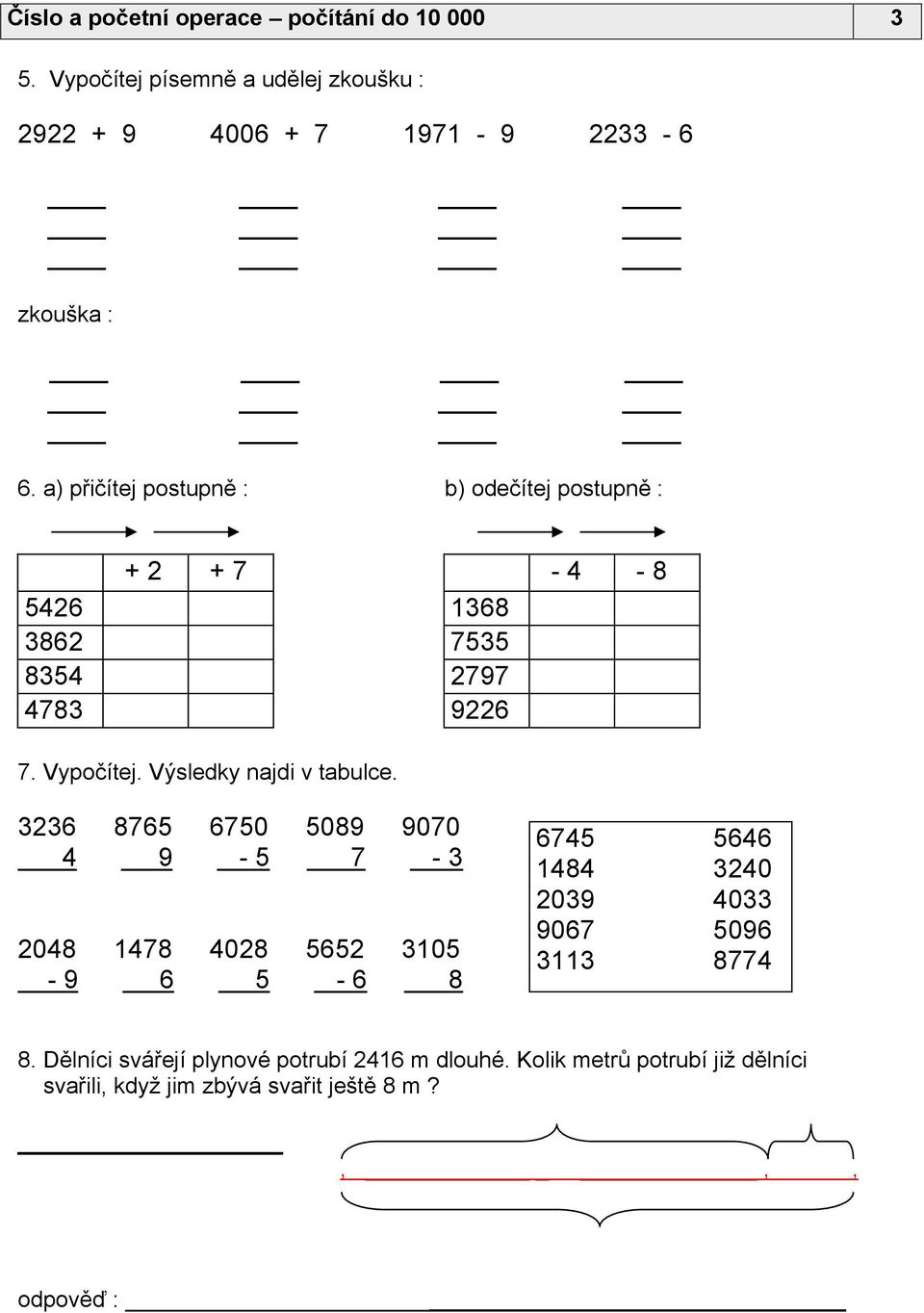 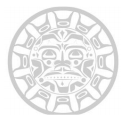 -   Napište největší trojciferné číslo a nejmenší číslo čtyřciferné.-    Napište největší číslo čtyřciferné a nejmenší číslo pěticiferné.-    Pozorujte sloupce čísel:Z každého sloupce vyber vždy dvě čísla. Ty spolu sečti, odečti.Z každého sloupce vyber největší a nejmenší číslo. Ty spolu vynásob a vyděl.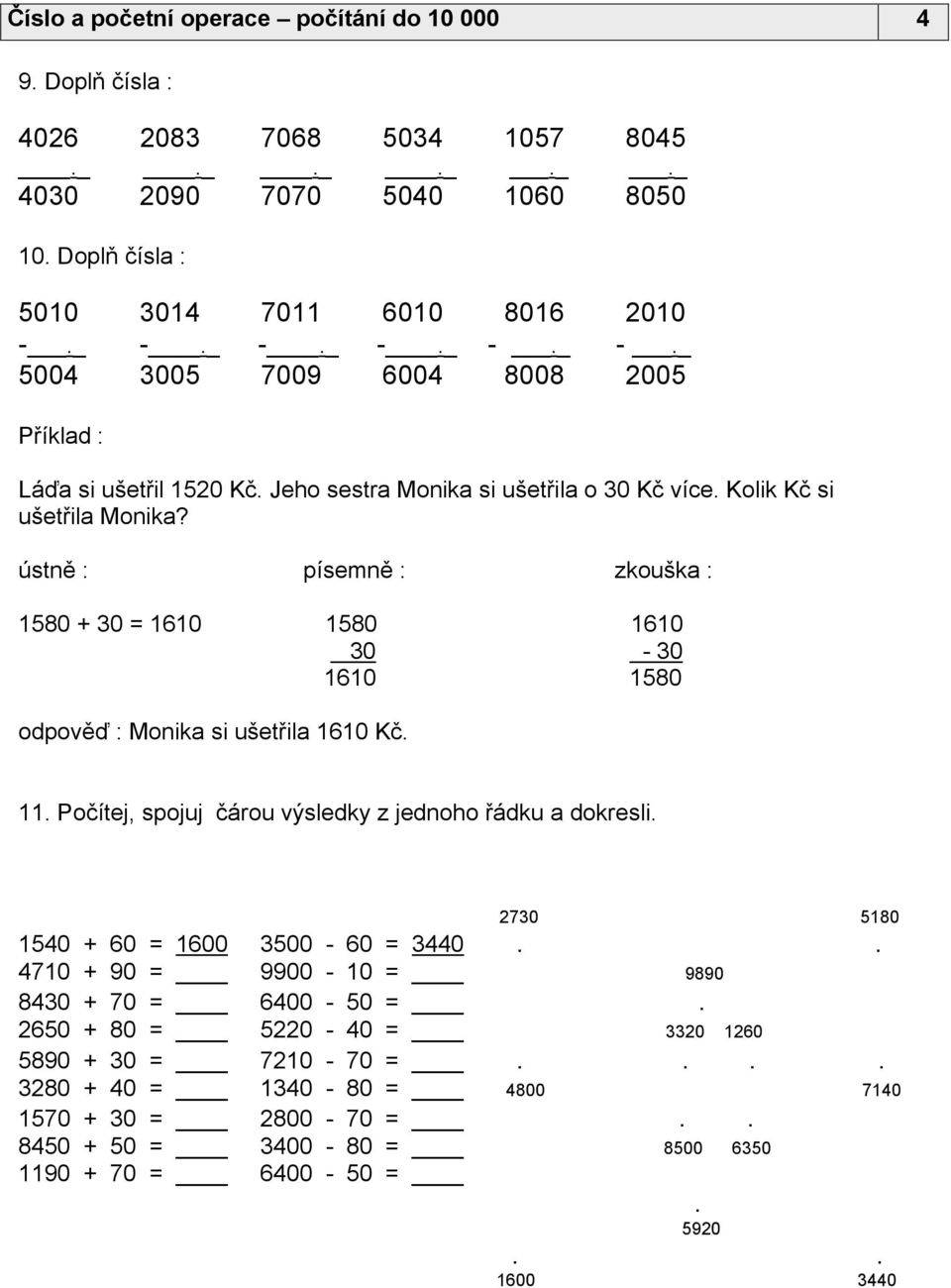 Reflexe na poslanou práci:Celý soubor je koncipovaný na počítání s čísly většími než 1000, podle prání paní učitelky. V pracovním listu děti budou hodně procvičovat písemné počítání s čísly, rozlišování menšího a většího čísla a rozdělování čísel do skupin podle cifer. Me všechny rodiny však mají možnost tisku pracovního listu, proto je list navržen tak, aby se dal využít i bez tisku. Na první straně před pracovním listem jsou také možnosti trénování počítání pro rodiny bez možnosti používání internetu a také nějaké internetové stránky pro hravé procvičování. Snažíme se kombinovat materiály tak, aby je mohly v různých formách využít všechny rodiny s dětmi. Minulý týden nám paní učitelka přesnější zadání nedala pouze abychom se podívaly na týdenní plán a pokud by nás napadly nějaké zábavné odreagovací hry. Tento týden měla paní učitelka přání, zda jí můžeme pomoci připravit právě něco na matematiku, že s dětmi plánuje začít vědomé počítání s čísly nad 1000. Reflexy na naše materiály máme pouze od paní učitelky, že se jí materiály a internetové stránky líbí a určitě něco použije. Na tuto práci zatím reflexy nemáme, ale doufáme, že se bude líbit i jak tomu bylo minulý týden.ČísloTisíceStovkyDesítkyJednotky3 84638467 30773071 59415941 5781 676 8721 2742 1841 9362 5419391 2213 9232 8723 4432 4684 8628 6246 4823 5793 7953 9575 3974 3333 4445 777 7 555